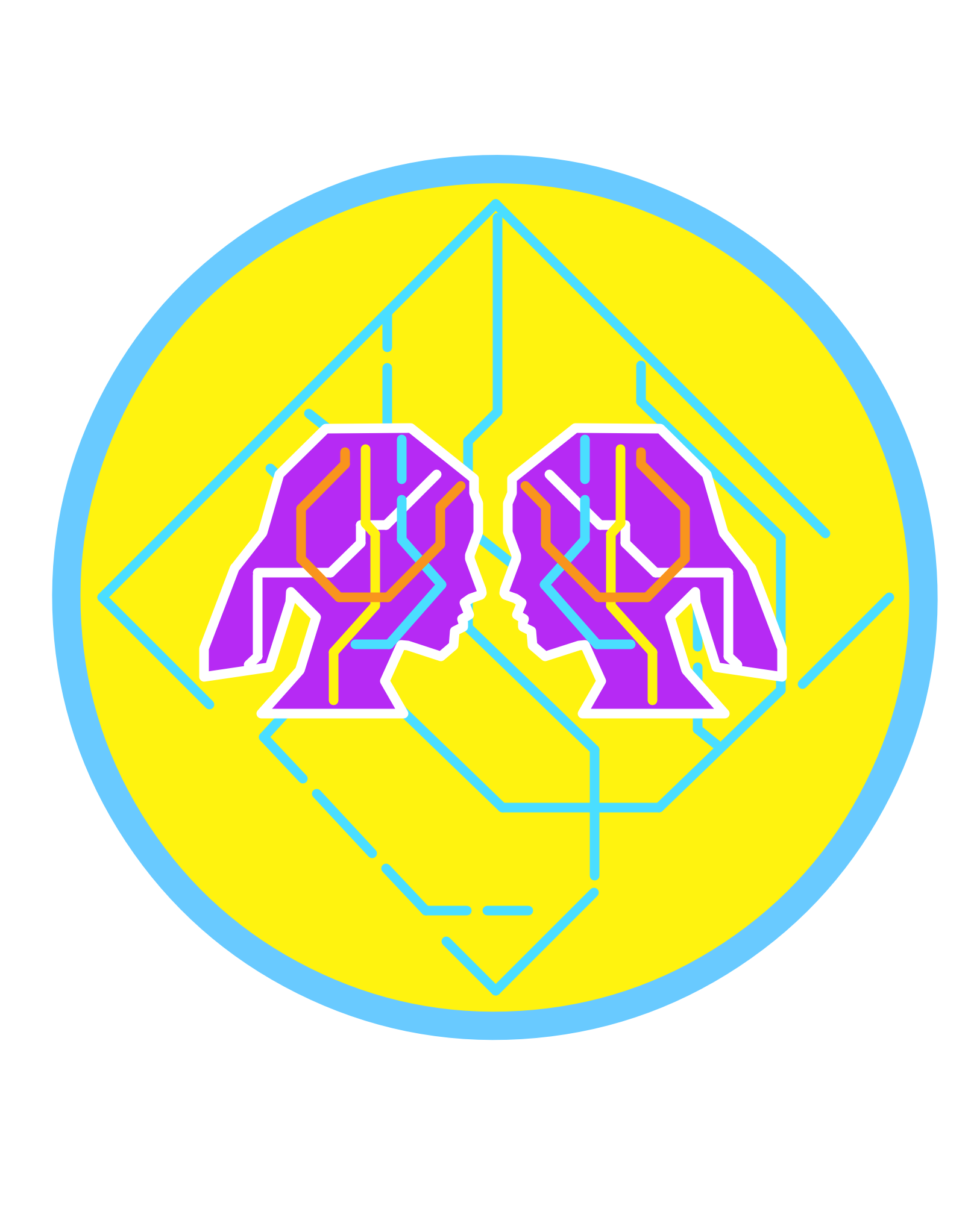 WOMEN IN MOVEMENTLEIPZIG, GERMANYMAY 2018MANIFESTO “MOVING WOMEN” At the city of Leipzig, Germany, May 22 of 2018, within the framework of the International Transport Forum (ITF) 2018 Summit and the Transformative Urban Mobility Initiative (TUMI), particularly the Conference "Women Mobilize Women", the following Manifesto is subscribed in order to consolidate the work done for gender-focused mobility, for Ibero-America, and as of this initiative, for other countries that find it suitable to join in.The present Manifesto aims to:Promote gender equity, encouraging the inclusion of women in decision-making, planning, and operation of transport and mobility public policies, infrastructure and the execution of projects oriented to the development of sustainable mobility.Create a network of women linked to the transport and mobility industry, to develop and share experiences to encourage women’s leadership in professional, political and private sectors.Disseminate and visualize the importance of prioritizing the participation of women in different roles in transport, promoting capacity-building and consolidating learning. Build public policy and regulation based in the inclusion of women in public spaces and all transport modes, with special emphasis in the most vulnerable users.Enhance the adoption of measures to safeguard public and road safety of women while using public transportation.Generate a wide network to reduce inequalities, build inclusive cities, implement policies to promote  economic,  harmonious, and social development that considers the role of women in cities.TThe following actions are to be developed in coordination with national and international organizations:1. Decalogue of principles on women’s participation in transport and mobilityElaboration of a first and unprecedented decalogue of principles that guide the participation of women in transport, with an emphasis in the user’s perspective as well as women’s incorporation to the transport workforce. This decalogue will constitute the pillar to propose actions and measures to be implemented by parliamentarians, stakeholders, civil society, governments and other key actors.This decalogue will essentially consider the development of the strategic objectives of the present Manifesto, with emphasis in intermodality, safe daily trips and access to services.2.  Leadership PlatformA capacity building and leadership training platform will be created to incorporate women into mobility workforce. The objective is to create training tools and content, managerial skills, conflict resolution strategies, advocacy, and development of public policies.Certified and specialization courses will be offered in technical frameworks, orientation and preparation in consensus building, negotiation, community participation and other components of the political - practical scope.3. Best Practices ObservatoryThe consolidation and integration of the network will allow to analyze the experiences and proposals of the different cities where the role of women in urban and rural mobility is incorporated, an observatory of best practices will be generated. 4. Regulation and Public Policy LaboratoryRegarding the coordinated work between the different people and entities that participate in the framework of this Manifesto, the corresponding legal or administrative modifications will be proposed to fulfill their objectives. In particular, it will be considered those proposals necessary to implement facilities for the trips of women, in terms of their safety; those related to the maximum personal and professional development of women considering those state collaborations as places of child care, associated costs; use of technologies and adequate infrastructure, efficient and preferential signaling in the use of transport, when appropriate.Likewise, the laboratory will seek to generate studies and measurements based on indicators that can be applied in different countries, in such a way that the situation of women in transport and its evolution can be evaluated from the comparison of the results.5. Incorporation of Women to Transport-related workContribution to the productive and economic development of the countries.Without a doubt, the active participation of women with more and better opportunities for mobility, favors the productivity and economic development of the countries, allows the improvement of the environments for educational development and empowers the family, while generating improvements in the quality of the services.This document is signed as record of the commitments made and without prejudice to the fact that after this signing the Manifesto may be signed by international entities, educational and others interested in collaborating with the on-growing efficient and effective development and participation of women in transportation and mobility.The actions described here will have driving cores in the following Ibero-American countries: Argentina, Costa Rica, Chile, Ecuador, Spain and Mexico.The agreement will have the collaboration of the GIZ and the ITF, as pioneers and promoters of the first Conference "Women Mobilize Women".SIGNATORIES:________________________________________Laura BallesterosFormer Deputy Minister of MobilityMexico City________________________________________Paola TapiaFormer Ministry of Transport and TelecommunicationsChile________________________________________Liza CastilloFormer Deputy Minister of Transport and Road SafetyCosta Rica________________________________________Paula BisiauDeputy Minister of TransportBuenos Aires________________________________________Marta SerranoDirector at EMTMadrid______________________________________________Daniela ChacónCity Councilor, Quito, Ecuador